INDIVIDUELLER FÖRDERPLAN  für  DEUTSCH als ZWEITSPRACHE   Klasse (Lerngruppe):                                            Lehrperson:                                                            Zeitraum:   5 Wochen                                                     FP-Nr.:INDIVIDUELLER FÖRDERPLAN  für  DEUTSCH als ZWEITSPRACHE   Klasse (Lerngruppe):                                            Lehrperson:                                                            Zeitraum:   5 Wochen                                                     FP-Nr.:INDIVIDUELLER FÖRDERPLAN  für  DEUTSCH als ZWEITSPRACHE   Klasse (Lerngruppe):                                            Lehrperson:                                                            Zeitraum:   5 Wochen                                                     FP-Nr.:INDIVIDUELLER FÖRDERPLAN  für  DEUTSCH als ZWEITSPRACHE   Klasse (Lerngruppe):                                            Lehrperson:                                                            Zeitraum:   5 Wochen                                                     FP-Nr.:INDIVIDUELLER FÖRDERPLAN  für  DEUTSCH als ZWEITSPRACHE   Klasse (Lerngruppe):                                            Lehrperson:                                                            Zeitraum:   5 Wochen                                                     FP-Nr.:INDIVIDUELLER FÖRDERPLAN  für  DEUTSCH als ZWEITSPRACHE   Klasse (Lerngruppe):                                            Lehrperson:                                                            Zeitraum:   5 Wochen                                                     FP-Nr.:INDIVIDUELLER FÖRDERPLAN  für  DEUTSCH als ZWEITSPRACHE   Klasse (Lerngruppe):                                            Lehrperson:                                                            Zeitraum:   5 Wochen                                                     FP-Nr.:INDIVIDUELLER FÖRDERPLAN  für  DEUTSCH als ZWEITSPRACHE   Klasse (Lerngruppe):                                            Lehrperson:                                                            Zeitraum:   5 Wochen                                                     FP-Nr.:INDIVIDUELLER FÖRDERPLAN  für  DEUTSCH als ZWEITSPRACHE   Klasse (Lerngruppe):                                            Lehrperson:                                                            Zeitraum:   5 Wochen                                                     FP-Nr.:INDIVIDUELLER FÖRDERPLAN  für  DEUTSCH als ZWEITSPRACHE   Klasse (Lerngruppe):                                            Lehrperson:                                                            Zeitraum:   5 Wochen                                                     FP-Nr.:Namen der SchülerInnen, nach Lern-Niveaus (N):A:B:C:Namen der SchülerInnen, nach Lern-Niveaus (N):A:B:C:Namen der SchülerInnen, nach Lern-Niveaus (N):A:B:C:Namen der SchülerInnen, nach Lern-Niveaus (N):A:B:C:Namen der SchülerInnen, nach Lern-Niveaus (N):A:B:C:Namen der SchülerInnen, nach Lern-Niveaus (N):A:B:C:Namen der SchülerInnen, nach Lern-Niveaus (N):A:B:C:Namen der SchülerInnen, nach Lern-Niveaus (N):A:B:C:Namen der SchülerInnen, nach Lern-Niveaus (N):A:B:C:Namen der SchülerInnen, nach Lern-Niveaus (N):A:B:C:THEMA: Körper (Körperteile, Sinnesorgane, Gesundheit/Krankheit, Gefühle)THEMA: Körper (Körperteile, Sinnesorgane, Gesundheit/Krankheit, Gefühle)THEMA: Körper (Körperteile, Sinnesorgane, Gesundheit/Krankheit, Gefühle)THEMA: Körper (Körperteile, Sinnesorgane, Gesundheit/Krankheit, Gefühle)THEMA: Körper (Körperteile, Sinnesorgane, Gesundheit/Krankheit, Gefühle)THEMA: Körper (Körperteile, Sinnesorgane, Gesundheit/Krankheit, Gefühle)THEMA: Körper (Körperteile, Sinnesorgane, Gesundheit/Krankheit, Gefühle)THEMA: Körper (Körperteile, Sinnesorgane, Gesundheit/Krankheit, Gefühle)THEMA: Körper (Körperteile, Sinnesorgane, Gesundheit/Krankheit, Gefühle)THEMA: Körper (Körperteile, Sinnesorgane, Gesundheit/Krankheit, Gefühle)LERNBEREICHIst-StandFörderzieleFörderangeboteDOKUMENTATIONDOKUMENTATIONDOKUMENTATIONDOKUMENTATIONDOKUMENTATIONDOKUMENTATIONLERNBEREICHIst-StandFörderzieleFörderangeboteN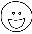 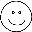 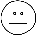 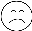 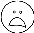 Gehörschulung/AusspracheSchwierigkeiten bei den Umlauten ö/üLautisolierung/LautschulungArtikulation: Umlauteö/ü hören, bewusst mit den kybernet. Mundbildern wahrnehmen, Aussprache übenLauschspiele mit Reimwörtern, die ü oder ö enthalten.AGehörschulung/AusspracheSchwierigkeiten bei den Umlauten ö/üLautisolierung/LautschulungArtikulation: Umlauteö/ü hören, bewusst mit den kybernet. Mundbildern wahrnehmen, Aussprache übenLauschspiele mit Reimwörtern, die ü oder ö enthalten.BGehörschulung/AusspracheSchwierigkeiten bei den Umlauten ö/üLautisolierung/LautschulungArtikulation: Umlauteö/ü hören, bewusst mit den kybernet. Mundbildern wahrnehmen, Aussprache übenLauschspiele mit Reimwörtern, die ü oder ö enthalten.CAlphabetisierungZweitschrifterwerbDie letzten drei Buchstaben sind noch nicht gefestigt.Buchstaben=erarbeitung: TtFestigung der letzten Buchstaben und Erarbeitung des neuen Buchstabens mit allen Sinnen, StationenbetriebAAlphabetisierungZweitschrifterwerbDie letzten drei Buchstaben sind noch nicht gefestigt.Buchstaben=erarbeitung: TtFestigung der letzten Buchstaben und Erarbeitung des neuen Buchstabens mit allen Sinnen, StationenbetriebBAlphabetisierungZweitschrifterwerbDie letzten drei Buchstaben sind noch nicht gefestigt.Buchstaben=erarbeitung: TtFestigung der letzten Buchstaben und Erarbeitung des neuen Buchstabens mit allen Sinnen, StationenbetriebCWortschatzUSB DaZAGW GWS Thema Verben: Reflexive Verben:Nomen (EZ/MZ)Adjektivewww.sfz-wien.at: Wimmelbild + Einzelbilder „Waschraum“: www.schule.at:  Lernplakate  „Körper“, „Kopf(Gesicht)“Förderaktivitäten K10/K11sehen, hören, riechen, schmecken, fühlen, tasten, spürensich waschen, schminken, rasieren, föhnen, kämmen,…der Kopf, die Nase,…braun, blond, hell, dunkel, lockig, glatt, lang, kurz, groß …AWortschatzUSB DaZAGWReflexive Verben Nomen (EZ/MZ)Komposita Adjektive sich waschen, schminken, rasieren, föhnen, kämmen,…der Kopf, die Nase,…der Haarföhn, der Augenarzt, die Bauchschmerzen,…braun, blond, hell, dunkel, lockig, glatt, lang, kurz, groß klein,…BWortschatzUSB DaZAGW und GWReflexive Verben mit PräpositionAdjektive Sich fühlen, sich fürchten (vor), sich freuen (auf), sich ärgern (über), sich Sorgen machen (um),…glücklich/fröhlich, böse, ängstlich, traurig, beleidigt, hungrig, durstig, beleidigt, nervös, schüchtern, verliebt, krank, müde,…CSprachstrukturenZone der nächsten Entwicklung USB DaZSatz- und Wortbau, Verbformen, Verbstellung, Nomen: Realisierung v. Subjekten u. Objekten, Aussageverbindungen (Konjunktionen), weitere Strukturwörter: Artikel, Präpositionen, Pronomen1.P.Sg. PräsensVerbzweitstellung im Satz 1.P.Sg.Possessivpronomen mein(e), dein(e), sein(e), ihr(e)Ich kämme meine Haare. Ich wasche meine Hände …Förderaktivitäten K10: „Meine Nase, deine Nase“ASprachstrukturenZone der nächsten Entwicklung USB DaZSatz- und Wortbau, Verbformen, Verbstellung, Nomen: Realisierung v. Subjekten u. Objekten, Aussageverbindungen (Konjunktionen), weitere Strukturwörter: Artikel, Präpositionen, Pronomen3.P.Sg. PräsensVK I (Modalv.)3. P. Sg. Modalverb mit InfinitivPossessivpronomen mein(e), dein(e), sein(e), ihr(e),Sie heißt Amira und sie hat braune Haare.                    K07Was kann sie? Sie kann gut tanzen.         G06          Spiel „Ich kann, er /sie kann …“ (Bewegungsspiel)                                       Was kannst/sollst/musst du machen? (Körperpflege)  K05Förderaktivitäten K10: „Meine Nase, deine Nase“BSprachstrukturenZone der nächsten Entwicklung USB DaZSatz- und Wortbau, Verbformen, Verbstellung, Nomen: Realisierung v. Subjekten u. Objekten, Aussageverbindungen (Konjunktionen), weitere Strukturwörter: Artikel, Präpositionen, Pronomen3.P. Sg. PräsensVK I (Perfekt)Aussageverbindungen: (und) dann 3. P. Sg. festigenAussageverbindung (und) dann verwendenVK I (Perfekt)Mira duscht sich und dann wäscht sie sich die Haare.   Paolo rasiert sich und dann putzt er sich die Zähne . ..   K08             Was hast du (hat er/sie) gemacht? Ich habe in der Früh geduscht …CHörverstehenViele SuS haben Schwierigkeiten beim globalen HörverstehenInhalt einer Geschichte verstehen u. passende Geräusche bzw.  Bewegungen an den entsprechenden Stellen machen.Geräusch- und Mitmachgeschichte zum Thema (Materialien wie Kieselsteinchen, Papier, Laub, Papiere, Plastiktüten). SuS müssen den Inhalt verstehen und an den entsprechenden Stellen die passenden Geräusche und Bewegungen machen.YouTube-Video: Lied: Wenn ich glücklich bin…            G10 AHörverstehenViele SuS haben Schwierigkeiten beim globalen HörverstehenInhalt einer Geschichte verstehen u. passende Geräusche bzw.  Bewegungen an den entsprechenden Stellen machen.Geräusch- und Mitmachgeschichte zum Thema (Materialien wie Kieselsteinchen, Papier, Laub, Papiere, Plastiktüten). SuS müssen den Inhalt verstehen und an den entsprechenden Stellen die passenden Geräusche und Bewegungen machen.YouTube-Video: Lied: Wenn ich glücklich bin…            G10 BHörverstehenViele SuS haben Schwierigkeiten beim globalen HörverstehenInhalt einer Geschichte verstehen u. passende Geräusche bzw.  Bewegungen an den entsprechenden Stellen machen.Geräusch- und Mitmachgeschichte zum Thema (Materialien wie Kieselsteinchen, Papier, Laub, Papiere, Plastiktüten). SuS müssen den Inhalt verstehen und an den entsprechenden Stellen die passenden Geräusche und Bewegungen machen.YouTube-Video: Lied: Wenn ich glücklich bin…            G10 CSprechen/Mündliches SprachhandelnUSB DaZBasale VerständigungGespräche mit erzählendem Charakter anbahnenSven, Zahnarzt, Karies & Co.Erzählen über Schmerzen (einen Arztbesuch/Unfall u. Ä.)ASprechen/Mündliches SprachhandelnUSB DaZZw. Stufe: Basale Verständigung/Gespräche mit beschreibendem/erzählendem CharakterGespräche mit beschreibendem und erzählendem Charakt.Personen-beschreibungSchmerzen beschreiben könnenFragen und Antworten zur Körperpflege im Perfekt: Was habe ich gemacht? Ich habe gestern geduscht.         K02                   Einfache Personenbeschreibung - Schleichlesen      K 14                                                       SuS beschreiben eine/n Mitschüler/in      K07„Paule“ (Handpuppe) hat Schmerzen. Mithilfe von Bildkarten verschiedene Schmerzzustände verbalisieren und  in Verbindg. mit  1./3.P.Sg. zu Sätzen formen.  BSprechen/Mündliches SprachhandelnUSB DaZGespräche mit erzählendem u. beschreibendem CharakterPräsens/Perfekt Bildung Personenbeschrei=bung	Gefühle ausdrückenDialog mit Arzt/Ärztin führen könnenFragen und Antworten zur Körperpflege im Perfekt.    K02Personenbeschreibung - Schleichlesen    K14                                                        SuS beschreiben eine/n Mitschüler/in      K07                                                                          Wie fühlst du dich, wenn …    Warum bist du fröhlich?  G02Mit Arztutensilien (Spielzeug) Dialoge u. Rollenspiele durchführen.Lehrausgang: Beim ArztCLesen/LeseverstehenZusammenlauten noch nicht gefestigtBuchstaben zusammenlautenSpielerische Übungen zum Zusammenschleifen: Wörter auf- und abbauen (z. B. Lied „Auf der Lauer, auf der Mauer“), Pseudowörter lesen,  Laute „zusammenschwingen“ALesen/LeseverstehenSchwierigkeiten beim aussprache-richtigen LesenKurze Texte mit d. richtigen Artikulation u. Intonation vorlesenLautleseverfahren  mit Texten zum Thema (Chorlesen, Echolesen, Lückenlesen). BLesen/LeseverstehenSchwierigkeiten beim sinnerfassenden LesenTextteile in sinnvollen Zusammenhang bringenLesespaziergang                                                        K19SuS ordnen in PA die zusammengehörigen Textteile zu einem sinnvollen Text und lesen ihn einander vor.Texte mit sinnerfassenden Fragen; Einfache Lesestrategien CSchreiben/Schriftliches Sprachhandeln(Texte verfassen)USB DaZAssoziatives SchreibenWörter und kurze Sätze mit dem GWS Silbenkarten zu Wörtern zusammenstellen, lesen und mit dem jeweiligen Artikel aufschreiben. Satzteile ordnen und abschreiben. ASchreiben/Schriftliches Sprachhandeln(Texte verfassen)USB DaZAssoziatives Schreiben HandlungsabläufeTätigkeiten beschreibenBG „Im Badezimmer“. Bilder ordnen und verbalisieren. Scaffolding: Satzbausteine/Lückentext/SatzanfängeIch wasche mein Gesicht. Dann putze ich meine Zähne … BSchreiben/Schriftliches Sprachhandeln(Texte verfassen)USB DaZAssoziatives SchreibenPersonenbeschreib.Verkettete SätzeScaffolding: Satzbaukasten,   Wortlisten, Formulierungshilfen, Satzanfänge, ParalleltexteCOrthografie(Rechtschreibung)USB DaZAlphabetische StrategieBuchstaben festigen und zu Wörtern formenBuchstaben fühlen, isolieren und zu Wörtern zusammensetzenAOrthografie(Rechtschreibung)USB DaZAlphabetische/orthografische StrategieMorphematische Strategie anbahnen: Zshang zw. o-ö, u-ü verstehen u. anwend. EZ-MZ-Wörter aus dem AWS des Themas, aber auch aus dem WS anderer Themen, die schon erarbeitet wurden, schreiben:  Kopf-Köpfe, Mund-Münder, Fuß-Füße … Veränderungen markieren. -> Lernplakat an der WandBOrthografie(Rechtschreibung)USB DaZAlphabetische/orthografische StrategieMorphematische Strategie anbahnen: Zshang zw. o-ö, u-ü verstehen u. anwend. EZ-MZ-Wörter aus dem AWS des Themas, aber auch aus dem WS anderer Themen, die schon erarbeitet wurden, schreiben:  Kopf-Köpfe, Mund-Münder, Fuß-Füße … Veränderungen markieren. -> Lernplakat an der WandCSprachbewusstheit(Sprachbetrachtung)Einige SuS d. GS II haben noch wenig Einsicht in die Struktur d. dt. Spr.Bewusstmachen der VK (MV + Inf.; Perfekt) Übereinstimmg d. Pers.- u. PossessivpronomenMarkieren der Verbklammer; Wandplakat, Legekarten, Satzbauwürfelfarbliche Übereinstimmung der Pronomen, Domino, Setzleiste u. a.ASprachbewusstheit(Sprachbetrachtung)Einige SuS d. GS II haben noch wenig Einsicht in die Struktur d. dt. Spr.Bewusstmachen der VK (MV + Inf.; Perfekt) Übereinstimmg d. Pers.- u. PossessivpronomenMarkieren der Verbklammer; Wandplakat, Legekarten, Satzbauwürfelfarbliche Übereinstimmung der Pronomen, Domino, Setzleiste u. a.BSprachbewusstheit(Sprachbetrachtung)Einige SuS d. GS II haben noch wenig Einsicht in die Struktur d. dt. Spr.Bewusstmachen der VK (MV + Inf.; Perfekt) Übereinstimmg d. Pers.- u. PossessivpronomenMarkieren der Verbklammer; Wandplakat, Legekarten, Satzbauwürfelfarbliche Übereinstimmung der Pronomen, Domino, Setzleiste u. a.C